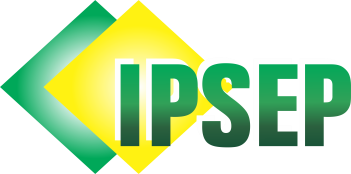 INSTITUTO DE PREVIDÊNCIA SOCIAL DOS SERVIDORES DA PREFEITURA DE PICUÍRua Antônio Firmino, nº 348, Monte Santo, Picuí-PB, CEP: 58187-000CNPJ: 00.853.469/0001-73PORTARIA Nº 036/2022-IPSEP.	O DIRETOR PRESIDENTE DO INSTITUTO DE PREVIDÊNCIA SOCIAL DOS SERVIDORES PÚBLICOS DO MUNICÍPIO DE PICUÍ-IPSEP/PB, usando de suas atribuições legais, conferidas pelas disposições contidas na Lei Municipal no 1.264/2006, especificamente o disposto no art. 48, inciso X, e na Constituição Federal, com as alterações introduzidas pelas Emendas Constitucionais no 20/98, 41/03 e 47/05; 	R E S O L V E:		I - Conceder PENSÃO PERMANENTE POR MORTE, ao Senhor JOSÉ RAIMUNDO, na condição de conjugue varão em decorrência do falecimento da Servidora Aposentada LINDOMAR  ESTELA DANTAS, matrícula 0000051, ocupante do cargo de Professora EB1 - A, em conformidade ao estabelecido pelo art,40, § 7º, I, § 8º,  da Constituição Federal,  com redação dada pela EC nº 41/2003, com benefícios da integralidade, com efeitos retroativo a 03 de dezembro de 2022.II - Esta portaria entra em vigor na data de sua publicação.	Registre-se.Dê-se Ciência.Publique-se.	Picuí/PB, em 13 de Dezembro de 2022.PAULO SILVA LIRADiretor Presidente